Publicado en China, Shaoxing City el 21/12/2023 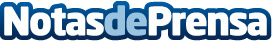 Shaoxing ocupó el séptimo lugar según el "Informe de análisis del índice de habitabilidad de las ciudades chinas de 2023"Recientemente se publicó el "Informe de análisis del índice de habitabilidad de las ciudades chinas de 2023", Shaoxing se destacó y ocupó el séptimo lugar en todo el país. Actualmente, Sohu ha capturado un breve video de Shaoxing tomado desde un dron. Desde la montaña Tianmu hasta el lago Jianhu, y desde Wang Yangming hasta Lu Xun, las personas pueden explorar el encantador contexto del milenio y experimentar el paisaje único de la ciudad de Shaoxing juntos desde el punto de vista de los dronesDatos de contacto:Sui XiaoliSOHU+86139 0532 4980Nota de prensa publicada en: https://www.notasdeprensa.es/shaoxing-ocupo-el-septimo-lugar-segun-el Categorias: Internacional Viaje Turismo Urbanismo http://www.notasdeprensa.es